Yearly Learning Challenge Overview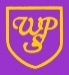 Year 2                                                                                                                                                                                                     2017/18Yearly Learning Challenge OverviewYear 2                                                                                                                                                                                                     2017/18Yearly Learning Challenge OverviewYear 2                                                                                                                                                                                                     2017/18Yearly Learning Challenge OverviewYear 2                                                                                                                                                                                                     2017/18Yearly Learning Challenge OverviewYear 2                                                                                                                                                                                                     2017/18Yearly Learning Challenge OverviewYear 2                                                                                                                                                                                                     2017/18Yearly Learning Challenge OverviewYear 2                                                                                                                                                                                                     2017/18Yearly Learning Challenge OverviewYear 2                                                                                                                                                                                                     2017/18Yearly Learning Challenge OverviewYear 2                                                                                                                                                                                                     2017/18Yearly Learning Challenge OverviewYear 2                                                                                                                                                                                                     2017/18Yearly Learning Challenge OverviewYear 2                                                                                                                                                                                                     2017/18AUTUMN TERMAUTUMN TERMAUTUMN TERMAUTUMN TERMSPRING TERMSPRING TERMSPRING TERMSPRING TERMSUMMER TERMSUMMER TERMH/Homework Make an animal. Make an animal. Make an animal. Visit from FirefightersTravel tubs Travel tubs Find out about a famous Bradford personFind out about a famous Bradford personChair for a GiantPrime Learning ChallengeWho has a baby like this? Who has a baby like this? Who has a baby like this? Who was the fire starter?How do you become an explorer? Visit from Space-Man ???How do you become an explorer? Visit from Space-Man ???Can you tell me about Salt? PL TraversCan you tell me about Salt? PL TraversAre Giants friend or foe?Are Giants friend or foe?Key SkillsCommunication / Application of number / IT / Problem Solving / Working with others / Improving own learning and performanceCommunication / Application of number / IT / Problem Solving / Working with others / Improving own learning and performanceCommunication / Application of number / IT / Problem Solving / Working with others / Improving own learning and performanceCommunication / Application of number / IT / Problem Solving / Working with others / Improving own learning and performanceCommunication / Application of number / IT / Problem Solving / Working with others / Improving own learning and performanceCommunication / Application of number / IT / Problem Solving / Working with others / Improving own learning and performanceCommunication / Application of number / IT / Problem Solving / Working with others / Improving own learning and performanceCommunication / Application of number / IT / Problem Solving / Working with others / Improving own learning and performanceCommunication / Application of number / IT / Problem Solving / Working with others / Improving own learning and performanceCommunication / Application of number / IT / Problem Solving / Working with others / Improving own learning and performanceLiteracy Reading / Writing / Spelling / Punctuation / GrammarReading / Writing / Spelling / Punctuation / GrammarReading / Writing / Spelling / Punctuation / GrammarReading / Writing / Spelling / Punctuation / GrammarReading / Writing / Spelling / Punctuation / GrammarReading / Writing / Spelling / Punctuation / GrammarReading / Writing / Spelling / Punctuation / GrammarReading / Writing / Spelling / Punctuation / GrammarReading / Writing / Spelling / Punctuation / GrammarReading / Writing / Spelling / Punctuation / GrammarWriting Composition / Transcription  /  Analysis and presentation through the context of themed writing opportunitiesComposition / Transcription  /  Analysis and presentation through the context of themed writing opportunitiesComposition / Transcription  /  Analysis and presentation through the context of themed writing opportunitiesComposition / Transcription  /  Analysis and presentation through the context of themed writing opportunitiesComposition / Transcription  /  Analysis and presentation through the context of themed writing opportunitiesComposition / Transcription  /  Analysis and presentation through the context of themed writing opportunitiesComposition / Transcription  /  Analysis and presentation through the context of themed writing opportunitiesComposition / Transcription  /  Analysis and presentation through the context of themed writing opportunitiesComposition / Transcription  /  Analysis and presentation through the context of themed writing opportunitiesComposition / Transcription  /  Analysis and presentation through the context of themed writing opportunitiesAuthor FocusJulia Donaldson : The Gruffalo/A squash and a squeezeOi frog Oi Dog -PoetrySamuel Pepys :Diary Non-Fiction  Toby and the Great Fire of LondonSamuel Pepys :Diary Non-Fiction  Toby and the Great Fire of LondonSamuel Pepys :Diary Non-Fiction  Toby and the Great Fire of LondonAround the world in 80 days. Non-Fiction Non-Fiction Roald Dahl- The BFGSmartest Giant in townJack and the BeanstalkRoald Dahl- The BFGSmartest Giant in townJack and the BeanstalkRoald Dahl- The BFGSmartest Giant in townJack and the BeanstalkMathematicsNumber and place value /  Adding and subtracting  /  Multiplying and dividing  /  Fractions  /   Measurement  /  Shape  /  Position and direction Number and place value /  Adding and subtracting  /  Multiplying and dividing  /  Fractions  /   Measurement  /  Shape  /  Position and direction Number and place value /  Adding and subtracting  /  Multiplying and dividing  /  Fractions  /   Measurement  /  Shape  /  Position and direction Number and place value /  Adding and subtracting  /  Multiplying and dividing  /  Fractions  /   Measurement  /  Shape  /  Position and direction Number and place value /  Adding and subtracting  /  Multiplying and dividing  /  Fractions  /   Measurement  /  Shape  /  Position and direction Number and place value /  Adding and subtracting  /  Multiplying and dividing  /  Fractions  /   Measurement  /  Shape  /  Position and direction Number and place value /  Adding and subtracting  /  Multiplying and dividing  /  Fractions  /   Measurement  /  Shape  /  Position and direction Number and place value /  Adding and subtracting  /  Multiplying and dividing  /  Fractions  /   Measurement  /  Shape  /  Position and direction Number and place value /  Adding and subtracting  /  Multiplying and dividing  /  Fractions  /   Measurement  /  Shape  /  Position and direction Number and place value /  Adding and subtracting  /  Multiplying and dividing  /  Fractions  /   Measurement  /  Shape  /  Position and direction ScienceAnimals/Humans:TRIP!! Animals/Humans:TRIP!! Animals/Humans:TRIP!! Living things and their habitatsLiving things and their habitatsMaterials Materials Plants MaterialsComputingCreativity We are photographers: taking/selecting/digital images (trip link) Creativity We are photographers: taking/selecting/digital images (trip link) Computer networks: We are researchers Computer networks: We are researchers Programming: we are astronauts Programming: we are astronauts Productivity: We are zoologists: recording data  Productivity: We are zoologists: recording data  Computational thinking We are game testersCommunication/CollaborationWe are detectives Design and TechnologyFood:  Healthy meal Food:  Healthy meal Food:  Healthy meal Materials: DreamscapeMaterials: DreamscapeConstruction/MechanismsHistoryGreat Fire of LondonChristopher Columbus Neil ArmstrongRanulph Fiennes Christopher Columbus Neil ArmstrongRanulph Fiennes Recap materials: Titus Salt(Saltaire trip)? Chimney man link/MPRecap materials: Titus Salt(Saltaire trip)? Chimney man link/MPGeographyGeog of school and grounds and locality.Map skills Geog of school and grounds and locality.Map skills Geog of school and grounds and locality.Map skills Geog of school and grounds and locality.Map skills Non- European Country Focused on the novel – Egypt, India, japan, Hong Kong and US – Guided ReadingNon- European Country Focused on the novel – Egypt, India, japan, Hong Kong and US – Guided ReadingHot/Cold places Weather and climate Find out about a localityArt and DesignCollage (Animals)Collage (Animals)Collage (Animals)Painting (Fire) Drawing Quentin BlakeClay pots Drawing Quentin BlakeClay pots Textiles: Puppets MusicExploring SoundsExploring SoundsExploring SoundsExploring DurationExploring RhythmExploring RhythmExploring PitchExploring PitchTempo and dynmicsInstruments and symbolsPE –games, gym, danceBall skills: throwing and catchingBall skills: throwing and catchingBall skills: throwing and catchingGym: travelling and basic movementsGymGymDanceDanceGym: balance, agility and co-ordinationTeam gamesREBeliefs: Can you tell what somebody believes by what they look like?Special PlacesOur WorldSpecial PeopleBeliefs: Can you tell what somebody believes by what they look like?Special PlacesOur WorldSpecial PeopleBeliefs: Can you tell what somebody believes by what they look like?Special PlacesOur WorldSpecial PeopleBeliefs: Can you tell what somebody believes by what they look like?Special PlacesOur WorldSpecial PeopleHow does what believers do show what they believe?Visit: Hindu TempleSpecial PlacesOur WorldSpecial PeopleHow does what believers do show what they believe?Visit: Hindu TempleSpecial PlacesOur WorldSpecial PeopleHow does what believers do show what they believe?Visit: Hindu TempleSpecial PlacesOur WorldSpecial PeopleHow does what believers do show what they believe?Visit: Hindu TempleSpecial PlacesOur WorldSpecial PeoplePractices: What is special to Faith communities?Special PlacesOur WorldSpecial PeoplePractices: What is special to Faith communities?Special PlacesOur WorldSpecial PeopleREChristianity / Islam / HinduismChristianity / Islam / HinduismChristianity / Islam / HinduismChristianity / Islam / HinduismChristianity / Islam / HinduismChristianity / Islam / HinduismChristianity / Islam / HinduismChristianity / Islam / HinduismChristianity / Islam / HinduismChristianity / Islam / HinduismSpanishSimple greetings / number to 12 / colours / classroom objects / the face / asking and answering simple questions Simple greetings / number to 12 / colours / classroom objects / the face / asking and answering simple questions Simple greetings / number to 12 / colours / classroom objects / the face / asking and answering simple questions Simple greetings / number to 12 / colours / classroom objects / the face / asking and answering simple questions Simple greetings / number to 12 / colours / classroom objects / the face / asking and answering simple questions Simple greetings / number to 12 / colours / classroom objects / the face / asking and answering simple questions Simple greetings / number to 12 / colours / classroom objects / the face / asking and answering simple questions Simple greetings / number to 12 / colours / classroom objects / the face / asking and answering simple questions Simple greetings / number to 12 / colours / classroom objects / the face / asking and answering simple questions Simple greetings / number to 12 / colours / classroom objects / the face / asking and answering simple questions BLP Imagination Managing distractionsImagination Managing distractionsImagination Managing distractionsManaging distractionsCollaborationQuestioningAbsorbtion QuestioningAbsorbtion ImitationPerseveranceImitationPerseveranceImaginingQuestioning PerseveranceListening/Empathy PSHCE Magnificent meMagnificent meMagnificent meTogether we are betterRisky businessRisky businessFit for life Fit for life Let’s change the world!Let’s change the world!